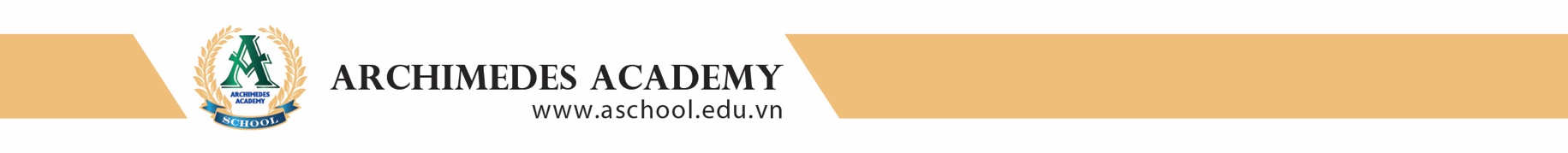 Chương trình giao lưu Toán quốc tếMIMO MALAYSIA 2017 “Mỗi trẻ em là một nguồn ánh sáng đầy tiềm năng trên thế giới” - Với niềm tin đó, Hệ thống cuộc thi Toán học Olympiad Persatuan trực thuộc Hiệp hội Tổ chức thi Toán học Malaysia tổ chức cuộc thi MIMO (Malaysia International Mathematics Olympiad Competition) hằng năm để tạo ra một sân chơi lớn cho các nhà Toán học, các thầy cô giáo và các bạn học sinh.Cuộc thi thu hút hàng nghìn thí sinh đến từ 8 quốc gia và vùng lãnh thổ: Malaysia, Trung Quốc, Indonesia, Hong Kong, Singapore, Đài Loan, Thái Lan và Việt Nam. Tại đây, các em học sinh được trao đổi, học hỏi kinh nghiệm học tập của bạn bè quốc tế và quan trọng hơn cả là khơi gợi niềm đam mê Toán học, cũng như khám phá tiềm năng Toán học của bản thân.Tại Việt Nam, Archimedes Academy là đơn vị liên kết với BTC cuộc thi. Đây là năm thứ ba, nhà trường phụ trách công tác tuyển chọn, đào tạo thí sinh và dẫn đoàn tham dự chương trình tại Malaysia.THÔNG TIN CUỘC THI MIMO 2017Ngày thi: Từ ngày 25/11 - 29/11/2017.Địa điểm: Trường SJKC Lai Meng – Số 1, Jalan 15/155C, Bandar Bukit Jalil 57000 Kuala Lumpur, Malaysia.Đối tượng: 2 cấp độ.Cấp độ 1: học sinh Tiểu học, sinh vào hoặc sau 01/01/2007 (lớp 4, 5).Cấp độ 2: học sinh THCS, sinh vào hoặc sau 01/01/2005 (lớp 6, 7).Thời hạn đăng kí thi vòng loại: 13/10/2017.Thời hạn đăng kí thi tại Malaysia: 17/10 - 21/10/2017(Học sinh thi vòng loại vào ngày 14/10/2017 tại trường Tiểu học Archimedes Academy để lựa chọn đội tuyển chính thức sang Malaysia tham dự kì thi).THỂ LỆ VÀ HÌNH THỨC THI TẠI MALAYSIANgôn ngữ sử dụng trong bài thi: Tiếng Anh.Thi cá nhân: Mỗi học sinh có 90 phút để trả lời 25 câu hỏi.Thi đồng đội: Mỗi đội có 4 thành viên có 10 phút để thảo luận với nhau 8 câu hỏi. Mỗi một học sinh phải trả lời ít nhất 1 câu hỏi. Sau đó các thành viên có 35 phút để viết câu trả lời độc lập của mình lên bản câu hỏi riêng, không trao đổi với nhau.Sau đó, cả 4 thành viên sẽ có 15 phút để cùng nhau làm 2 câu hỏi cuối cùng.HƯỚNG DẪN ĐĂNG KÝ THAM DỰ VÒNG LOẠILệ phí thi: MIỄN PHÍĐăng ký theo 2 hình thức: * Trực tuyến: http://bit.ly/2g3clWf * Trực tiếp: tại 1 trong 2 địa chỉ:Văn phòng trường THCS Archimedes Academy - Trung Yên 10, Cầu Giấy, Hà Nội.Văn phòng trường Tiểu học Archimedes Academy - Lô A, D13, KĐT mới Cầu Giấy, Hà Nội.Thời gian thi: 13h30 – 15h30, thứ Bảy, ngày 14/10/2017Địa điểm: Trường Tiểu học Archimedes Academy – Lô A, D13, Khu đô thị mới Cầu Giấy, Hà Nội.Trân trọng!                                                                                                  BAN TỔ CHỨC                                                                                                (Đã ký) 